Об утверждении Долгосрочной программы содействия занятости молодежи в Рязанской области 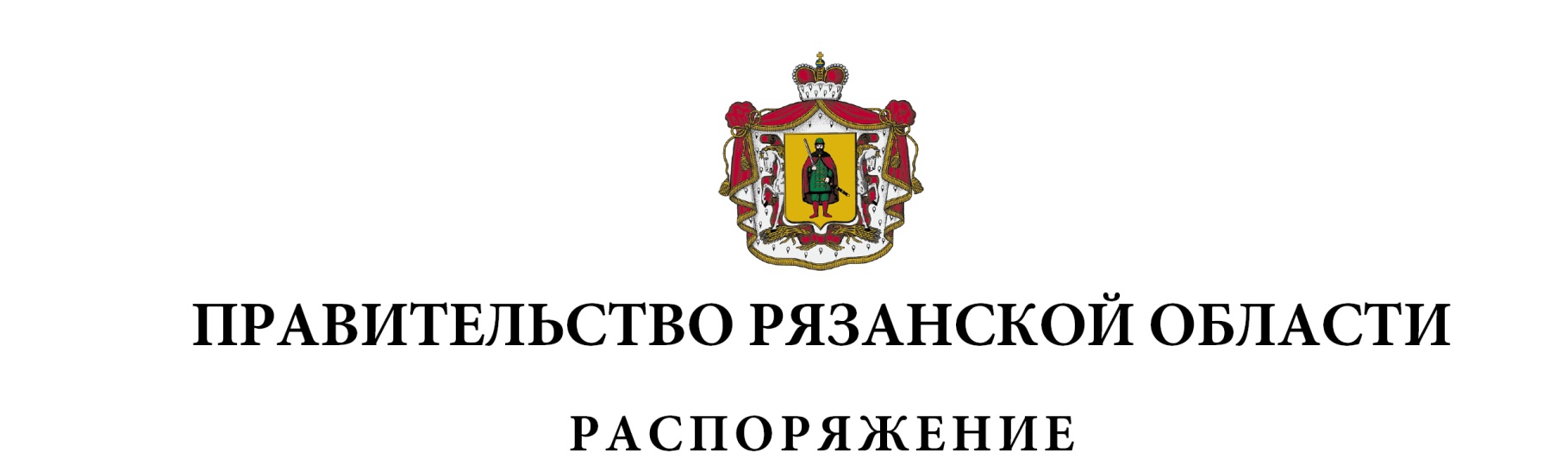 на период до 2030 годаМ.В. Паршкова – начальник отдела регулирования занятости управления занятости министерства труда и социальной защиты населения Рязанской области(4912) 51-36-00 (1174)В соответствии с пунктом 5 распоряжения Правительства                   Российской Федерации от 14 декабря 2021 г. № 3581-р:                             1. Утвердить Долгосрочную программу содействия занятости молодежи в Рязанской области на период до 2030 года (далее - Программа), согласно приложению.2. Центральным исполнительным органам государственной власти Рязанской области, учреждениям, подведомственным центральным исполнительным органам государственной власти Рязанской области, участвующим в реализации Программы, в том числе в приведенном в ней плане мероприятий, обеспечить реализацию Программы.3. Рекомендовать органам местного самоуправления Рязанской области обеспечить реализацию Программы.4. Контроль за исполнением настоящего распоряжения возложить на заместителя Председателя Правительства Рязанской области (в социальной сфере).В соответствии с пунктом 5 распоряжения Правительства                   Российской Федерации от 14 декабря 2021 г. № 3581-р:                             1. Утвердить Долгосрочную программу содействия занятости молодежи в Рязанской области на период до 2030 года (далее - Программа), согласно приложению.2. Центральным исполнительным органам государственной власти Рязанской области, учреждениям, подведомственным центральным исполнительным органам государственной власти Рязанской области, участвующим в реализации Программы, в том числе в приведенном в ней плане мероприятий, обеспечить реализацию Программы.3. Рекомендовать органам местного самоуправления Рязанской области обеспечить реализацию Программы.4. Контроль за исполнением настоящего распоряжения возложить на заместителя Председателя Правительства Рязанской области (в социальной сфере).В соответствии с пунктом 5 распоряжения Правительства                   Российской Федерации от 14 декабря 2021 г. № 3581-р:                             1. Утвердить Долгосрочную программу содействия занятости молодежи в Рязанской области на период до 2030 года (далее - Программа), согласно приложению.2. Центральным исполнительным органам государственной власти Рязанской области, учреждениям, подведомственным центральным исполнительным органам государственной власти Рязанской области, участвующим в реализации Программы, в том числе в приведенном в ней плане мероприятий, обеспечить реализацию Программы.3. Рекомендовать органам местного самоуправления Рязанской области обеспечить реализацию Программы.4. Контроль за исполнением настоящего распоряжения возложить на заместителя Председателя Правительства Рязанской области (в социальной сфере).Временно исполняющий обязанности Губернатора Рязанской областиП.В. МалковРазослать: министерству труда и социальной защиты населения Рязанской области, министерству культуры Рязанской области, министерству образования и молодежной политики Рязанской области, министерству здравоохранения Рязанской области, министерству экономического развития Рязанской области.Для публикации.Разослать: министерству труда и социальной защиты населения Рязанской области, министерству культуры Рязанской области, министерству образования и молодежной политики Рязанской области, министерству здравоохранения Рязанской области, министерству экономического развития Рязанской области.Для публикации.Разослать: министерству труда и социальной защиты населения Рязанской области, министерству культуры Рязанской области, министерству образования и молодежной политики Рязанской области, министерству здравоохранения Рязанской области, министерству экономического развития Рязанской области.Для публикации.